 Service du commissariat des armées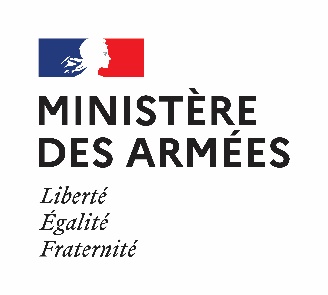 OrganismeService								Lieu……, le (date)
								N° XX/ARM/SCA/…………..NOTEOBJET	:	désignation d’un mandataireJe soussigné (grade, nom, prénom) :Numéro d’identifiant défense :Désigne (nom, prénom :Né(e) le (date de naissance :A (lieu de naissance :En qualité de mandataire.Ce mandataire pourra accomplir les formalités suivantes :rayer la mention inutile.La désignation du mandataire est effectuée à titre exclusif et prend effet à compter du :Ce mandat produira ses effets jusqu’au : J’atteste avoir pris connaissance de la circulaire n°4930/ARM/DCSCA/SD_REJ/BREG du 29/11/2018 relative à la mise en place de procuration pour le personnel militaire en mission.Fait à 									le,Je soussigné (nom, prénom : Né le : À : Accepte la désignation ci-dessus en qualité de mandataire et m’engage à accomplir les formalités indiquées ci-dessus pour le compte de (garde, nom, prénom) :Fait à 									le,Une copie de la pièce d’identité du militaire doit être systématiquement jointe au présent documentOUI (1)NON (1)constituer et signer tous les documents afférents à la constitution de mon dossier de déménagement, et à la demande de remboursement des frais associésOUI (1)NON (1)effectuer et signer une demande d’attribution de logementOUI (1)NON (1)visiter un logement qui me sera proposéOUI (1)NON (1)accepter ou refuser la proposition de logement qui me sera adresséeOUI (1)NON (1)signer le bail dont je suis titulaireOUI (1)NON (1)établir et des états des lieux d’entrée et de sortie du logement dont je suis preneurOUI (1)NON (1)se faire communiquer relativement à ma situation individuelle les informations nominatives suivantes (à lister, par exemple : simulation de rémunération, etc…) :